ÚvodPEGAS NONWOVENS SA (dále jen „PEGAS“ nebo „Společnost“ nebo „Skupina“) je jedním z předních výrobců netkaných textilií v EMEA regionu (Evropa, Střední východ a Afrika) používaných zejména na trhu osobních hygienických výrobků. PEGAS dodává svým zákazníkům spunbond a meltblown (dohromady, „spunmelt“) textilie na bázi polypropylenu a polyetylenu („PP“ a „PP/PE“) převážně pro účely výroby jednorázových hygienických produktů (jako jsou dětské plenky, výrobky pro inkontinenci dospělých a dámské hygienické výrobky) a dále, v menší míře, do stavebnictví, zemědělství a lékařských aplikací.Od svého založení v roce 1990 Společnost za více než dvacet pět let vyrostla v jednoho z největších výrobců netkaných spunmelt textilií v EMEA regionu (měřeno výrobní kapacitou v roce 2016). Společnost v současné době provozuje devět výrobních linek v České republice a jednu výrobní linku v Egyptě. Celková výrobní kapacita Společnosti za rok je v současnosti do 100 tisíc tun netkaných textilií v České republice a do 20 tisíc tun v Egyptě. PEGAS se skládá z holdingové společnosti v Lucembursku a čtyř provozních společností, jimiž jsou PEGAS NONWOVENS s.r.o., PEGAS-NT a.s., PEGAS – NW a.s. a PEGAS – NS a.s., všechny se sídlem v České republice. V roce 2010 byla za účelem realizace potenciálních investičních příležitostí založena společnost PEGAS NONWOVENS International s.r.o. Tato společnost prostřednictvím svých dceřiných společností PEGAS NONWOVENS EGYPT LLC a PEGAS NONWOVENS RSA (PTY) LTD realizuje investici v Egyptě a v Jihoafrické republice. K 30. červnu 2017 PEGAS zaměstnával 586 lidí.Po uvedení společnosti na akciový trh v prosinci 2006 jsou akcie PEGASu kotovány na burzách v Praze a ve Varšavě. Free float představuje 100 % akcií Společnosti a je v držení institucionálních a drobných investorů. PEGAS je členem European Disposables and Nonwovens Association (EDANA).Hlavní údaje za první pololetí 2017Prohlášení generálního ředitele a člena představenstva PEGAS NONWOVENS SA pana Františka Řezáče:„Výsledky hospodaření za druhé čtvrtletí byly do značné míry ovlivněny vývojem cen polymerů. Po dlouhém období stability, které trvalo celý loňský rok, jsme od začátku letošního roku byli svědky poměrně výrazného růstu cen polymerů. To se vzhledem ke zpoždění přenosového mechanismu odrazilo i v našich výsledcích. Ukazatel provozního hospodaření, EBITDA, ve druhém čtvrtletí dosáhl výše 9,5 milionu EUR, resp. 10,1 milionu EUR bez zohlednění vlivu přecenění opčního akciového programu. V tuto chvíli se zdá, že ceny polymerů dosáhly vrcholu a lehce oslabily, což by mělo podpořit naše výsledky v následujícím čtvrtletí.  Jelikož ceny polymerů nedokážeme ovlivnit, soustředili jsme své úsilí na oblasti, ve kterých můžeme dosáhnout zlepšení. Ve druhém čtvrtletí jsme tak vyrobili rekordních více než 27 tisíc tun. K tomu přispěla i nově spuštěná výrobní linka ve Znojmě, kterou se nám podařilo spustit s mírným předstihem. Linka v tuto chvíli běží už v plném komerčním režimu a očekáváme, že v letošním roce vyrobí necelých 5 tisíc tun hotových výrobků.V souladu s naším časovým harmonogra-mem pokračuje i projekt v Jižní Africe. V červenci jsme uzavřeli smlouvu o koupi pozemku pro výstavbu nového závodu a začátkem srpna jsme pro tento závod objednali novou linku. Očekáváme, že s výstavbou začneme letos v posledním čtvrtletí a začátkem roku 2019 začneme dodávat komerční výrobky našim zákazníkům. Novým projektem jsme nadšeni a těšíme se na vstup na nový rychle rostoucí trh.Závěrem bych rád zmínil, že valná hromada schválila návrh představenstva vyplatit dividendu ve výši 1,30 EUR na akcii. Pevně věřím, že naši akcionáři toto rozhodnutí ocení.“ Potvrzení výhledu hospodaření na rok 2017V prvním pololetí roku 2017 Společnost dosáhla hospodářských výsledků, jež jsou v souladu s jejím očekáváním a se zveřejněným výhledem na celý rok 2017. Na základě dosažených výsledků za první pololetí 2017 a s ohledem na vývoj na evropském trhu netkaných textilií včetně očekávaného vývoje na trhu s polymery potvrzuje Společnost svůj předchozí výhled na rok 2017 a očekává, že ukazatel EBITDA v tomto roce vzroste na hodnotu v rozmezí 43,0 až 50,0 milionu EUR.Společnost plánuje, že celkové investiční výdaje v roce 2017 nepřesáhnou úroveň 30 milionů EUR. Mezitímní zpráva o podnikání za první pololetí 2017Finanční výsledky za první pololetí 2017Výnosy, náklady a EBITDAV první polovině roku 2017 dosáhly konsolidované výnosy (tržby z prodeje vlastních výrobků) 111,7 milionu EUR, což představuje meziroční nárůst o 4,7 %. Celkové konsolidované výnosy dosáhly ve druhém čtvrtletí tohoto roku 56,0 milionu EUR, tj. o 8,5 % více ve srovnání se stejným obdobím minulého roku. Do meziročního růstu tržeb se promítl zejména nárůst cen polymerů, které od začátku roku vzrostly o více než 10 % a v současnosti se pohybují na úrovních, které byly naposledy zaznamenány před více než dvěma lety. Celkové konsolidované provozní náklady bez odpisů (netto) v prvním pololetí roku 2017 meziročně vzrostly o 8,5 % na částku 91,0 milionu EUR. V samotném druhém čtvrtletí roku 2017 konsolidované provozní náklady bez odpisů (netto) činily 46,5 milionu EUR, což je o 15,2 % meziročně více. Důvodem pro nárůst provozních nákladů byl výrazný růst cen polymerů ve srovnatelných obdobích.EBITDA dosáhla v prvním pololetí roku 2017 hodnoty 20,7 milionu EUR, meziročně o 9,2 % méně. Meziroční pokles ukazatele EBITDA byl do značné míry způsoben zejména přenosovým mechanismem cen polymerů. Ceny polymerů od začátku roku významně vzrostly, přičemž se na maximálních úrovních držely celé druhé čtvrtletí. Vzhledem k časovému zpoždění se tyto ceny nestačily promítnout do výnosů. Současný vývoj cen polymerů naznačuje, že ceny prozatím kulminovaly a jejich mírný pokles by se měl pozitivně projevit ve výsledcích za třetí čtvrtletí. Vliv přecenění opčního akciového plánu v prvním pololetí 2017 představoval náklad ve výši 0,8 milionu EUR oproti nákladu ve výši 0,5 milionu EUR za první pololetí 2016. EBITDA upravená o vliv přecenění opčního akciového plánu tedy meziročně poklesla o 7,6 % na 21,6 milionu EUR.  EBITDA marže dosáhla v prvním pololetí roku 2017 18,6 %, tj. o 2,8 procentního bodu méně než ve stejném období roku 2016. EBITDA marže upravená o vliv přecenění opčního akciového plánu dosáhla v prvním pololetí roku 2017 19,3 %, tj. o 2,6 procentního bodu méně než ve stejném období roku 2016.EBITDA ve druhém čtvrtletí roku 2017 činila 9,5 milionu EUR, tj. o 15,6 % meziročně méně. Nejvýznamnější vliv na meziroční srovnání měl přenosový mechanismus cen polymerů. Přecenění opčního akciového programu ve druhém čtvrtletí 2017 představovalo náklad ve výši 0,6 milionu EUR ve srovnání s nákladem ve výši 0,4 milionu EUR ve srovnatelném období předchozího roku. EBITDA upravená o tento vliv meziročně poklesla o 12,9 % na hodnotu 10,1 milionu EUR. EBITDA marže ve druhém čtvrtletí roku 2017 činila 16,9 %, o 4,8 procentního bodu méně než v přechozím roce. EBITDA marže upravená o vliv přecenění opčního akciového plánu dosáhla ve druhém čtvrtletí roku 2017 18,0 %, tj. o 4,4 procentního bodu méně než ve stejném období roku 2016.Výsledky za první pololetí jsou v souladu s výhledem zveřejněným na počátku roku, ve kterém Společnost indikovala meziroční nárůst ukazatele EBITDA na hodnotu v rozmezí 43,0 až 50,0 milionu EUR.Provozní nákladyCelková spotřeba materiálů a ostatní spotřeba dosáhla v první polovině tohoto roku 83,8 milionu EUR, tj. meziročně o 9,1 % více. V samotném druhém čtvrtletí 2017 tato položka činila 42,4 milionu EUR, což je o 15,1 % více v porovnání se stejným obdobím minulého roku. Hlavním faktorem pro meziroční nárůst byly vyšší nákupní ceny polymerů v meziročním srovnání. Celkové osobní náklady dosáhly v prvním pololetí 2017 6,7 milionu EUR, tj. meziročně o 8,8 % více. Na meziroční srovnání osobních nákladů měl největší vliv dopad z přecenění opčního akciového plánu. Osobní náklady upravené o tento vliv činily v prvním pololetí 2017 5,8 milionu EUR, tj. meziročně o 3,7 % více. V samotném druhém čtvrtletí osobní náklady zejména v důsledku přecenění opčního akciového plánu vzrostly o 13,0 % na 3,6 milionu EUR.  Osobní náklady upravené o tento vliv činily ve druhém čtvrtletí 2017 3,0 milionu EUR, tj. nárůst o 5,8 %. Ostatní provozní náklady (netto) dosáhly v první polovině tohoto roku 0,5 milionu EUR v porovnání s nákladem 0,9 milionu EUR ve stejném obdobím roku 2016. Ve druhém čtvrtletí 2017 dosáhly ostatní provozní náklady (netto) částky 0,5 milionu EUR.OdpisyKonsolidované odpisy činily v první polovině roku 2017 8,3 milionu EUR, meziročně o 2,3 % více. V samotném druhém čtvrtletí tohoto roku činily odpisy 4,2 milionu EUR, meziročně o 3,1 % více. Provozní výsledekV první polovině roku 2017 činil provozní výsledek hospodaření (EBIT) 12,4 milionu EUR, o 15,5 % méně než ve stejném období roku 2016. Ve druhém čtvrtletí roku 2017 provozní zisk (EBIT) v meziročním srovnání poklesl na 5,3 milionu EUR, tj. meziročně o 26,1 %.Nejvýznamnější vliv na provozní výsledek v meziročním srovnání představoval přenosový mechanismus cen polymerů.Finanční výnosy a nákladyV první polovině roku 2017 dosáhly kurzové zisky a ostatní finanční výnosy/náklady (netto) náklad 3,1 milionu EUR, v porovnání s nákladem 2,0 milionu EUR dosaženým ve stejném období loňského roku. Tato položka představuje realizované a nerealizované kurzové zisky/ztráty a ostatní finanční výnosy a náklady. Meziroční změna byla ovlivněna zejména vývojem kurzu dolaru vůči EUR, když dolar v prvním pololetí letošního roku oslabil o více než 8 %. Oslabení/posílení kurzu dolaru vůči EUR vede k nerealizovaným kurzovým ztrátám/ziskům souvisejícím s přeceněním rozvahových položek denominovaných v EUR a to zejména z titulu přecenění vnitropodnikové půjčky dceřiné společnosti v Egyptě. Kurzové změny a ostatní finanční výnosy/náklady (netto) představovaly v samotném druhém čtvrtletí roku 2017 náklad 2,1 milionu EUR oproti výnosu 1,7 milionu EUR ve srovnatelném období předchozího roku. Na kurzové změny mělo ve druhém čtvrtletí kromě oslabujícího kurzu dolaru vůči EUR vliv i posílení kurzu Kč vůči EUR. Úrokové náklady (netto) spojené s obsluhou dluhu činily v první polovině tohoto roku 3,7 milionu EUR, tj. o 10,6 % méně ve srovnání se stejným obdobím roku 2016. Ve druhém čtvrtletí 2017 dosáhly úrokové náklady (netto) hodnoty 1,9 milionu EUR, o 6,2 % méně ve srovnání se stejným obdobím loňského roku. Důvodem pro pokles úrokových nákladů byla expirace úrokových swapů, které souvisely s refinancovanými bankovními úvěry.   Daň z příjmůV první polovině roku 2017 činila daň z příjmů 1,1 milionu EUR, o 6,5 % více než ve stejném období roku 2016. Splatná daň dosáhla výše 1,5 milionu EUR, změna v odložené dani představovala výnos 0,4 milionu EUR. V samotném druhém čtvrtletí 2017 představovala daň z příjmů náklad ve výši 0,5 milionu EUR. Splatná daň činila ve druhém čtvrtletí 2017 0,6 milionu EUR, zatímco změna v odložené dani reprezentovala výnos 0,1 milionu EUR.Čistý zisk Čistý zisk dosáhl v prvním pololetí roku 2017 hodnoty 4,5 milionu EUR, což je meziročně o 40,9 % méně zejména z titulu vykázaných nerealizovaných kurzových změn v porovnávaných obdobích. Převážně kvůli těmto kurzovým ztrátám vytvořila Společnost ve druhém čtvrtletí 2017 čistý zisk ve výši 0,8 milionu EUR. InvesticeV první polovině roku 2017 činily konsolidované investiční výdaje 14,5 milionu EUR oproti 6,4 milionu EUR ve srovnání se stejným obdobím minulého roku. Z této částky připadalo 10,4 milionu EUR na investice do rozšíření výrobních a skladovacích kapacit, zbytek představovaly běžné investice. Ve druhém čtvrtletí roku 2017 činily konsolidované investice 9,4 milionu EUR oproti 4,3 milionu EUR ve srovnání se stejným obdobím minulého roku. Společnost plánuje, že celkové investiční výdaje v roce 2017 nepřesáhnou úroveň 30 milionů EUR.Peníze a zadluženostCelková výše konsolidovaných finančních dluhů (krátkodobých i dlouhodobých) činila k 30. červnu 2017 239,8 milionů EUR. Čistý dluh k 30. červnu 2017 dosáhl výše 169,4 milionů EUR, což je o 5,4 % více v porovnání s 31. prosincem 2016. Poměr Čistý dluh/EBITDA dosáhl k 30. červnu 2017 3,80 násobku. Vývoj čistého dluhu byl do jisté míry negativně ovlivněn posílením kurzu Kč proti EUR, což vedlo ke zvýšení závazků vyjádřených v reportovací měně EUR z titulu dluhopisů, které jsou denominovány v Kč. Tyto korunové dluhopisy jsou však zajištěny křížovými měnovými swapy, jejichž hodnota k 30. červnu 2017 představuje pohledávku Společnosti téměř 6,4 milionu EUR a efektivně tak snižuje hodnotu čistého dluhu na 163,0 milionu EUR. Přehled hospodaření Společnosti v prvním pololetí 2017Celková produkce v první jakosti dosáhla v prvním pololetí roku 2017 hodnoty 52 428 tun, což představuje nárůst o 1,4 % ve srovnání s prvním pololetím roku 2016. Ve druhém čtvrtletí 2017 Společnost vyrobila 27 085 tun, tj. o 5,6 % více v porovnání se stejným obdobím loňského roku. Podíl výnosů z prodeje netkaných textilií určených k výrobě hygienických produktů na celkových výnosech činil v prvním pololetí roku 2017 85,8 % a mírně se tak meziročně snížil. Vysoký podíl výrobků v této kategorii potvrzuje významnou pozici Společnosti na tomto trhu. Ve druhém čtvrtletí 2017 činil podíl výnosů z prodeje netkaných textilií určených k výrobě hygienických produktů na celkových výnosech 86,7 %, což představuje nárůst o 2,2 procentního bodu v porovnání se stejným obdobím loňského roku. Podíl výnosů z prodeje produktů mimo segment hygieny na celkových výnosech v prvním pololetí roku 2017 činil 14,2 %, resp. 13,3 % ve druhém čtvrtletí.Rozdělení výnosů dle geografie trhů potvrzuje stálou koncentraci odbytu Společnosti na širší oblast Evropy. Výnosy z prodejů do západní Evropy dosáhly v prvním pololetí roku 2017 38,4 milionu EUR, což představuje 34,4% podíl na celkových výnosech ve srovnání s 39,9% podílem ve stejném období roku 2016. Výnosy z prodeje do střední a východní Evropy a Ruska dosáhly v tomto období výše 45,6 milionu EUR a představovaly tak 40,8% podíl na celkových výnosech. Výnosy z prodeje do ostatních teritorií činily 27,7 milionu EUR a představovaly 24,8% podíl na celkových výnosech.Výzkum a vývojVývoj nových aplikací, výrobků a optimalizace technologií jsou jednou z klíčových součástí současné a budoucí strategie Společnosti. Tato základna je podporována týmem inženýrů, kteří se věnují vývoji nové výrobkové základny a zákaznické a technické podpoře našich partnerů.  Tým se zaměřuje na více směrů, které je možné obecně rozdělit na průmyslové a hygienické aplikace s primárním zaměřením na oblast hygieny. Tímto směrem se orientuje většina důležitých projektů Společnosti.Z technologického hlediska pracuje technické oddělení na dvou základních cílech: 1) zlepšit kvalitu, výkonnost a efektivnost výroby standardních výrobků a 2) vyvíjet výrobky s přidanou hodnotou prostřednictvím současných a nových technologií včetně bikomponentní technologie zvlákňování.Oba cíle jsou naplňovány společně s dodavateli surovin za použití standardních a nových speciálních polymerů a/nebo s dodavateli zařízení, což Společnosti umožňuje nabídnout zákazníkům přidanou hodnotu. V oblasti technologií vyvinul PEGAS ve spolupráci s klíčovým dodavatelem zařízení novou technologii, tzv. Compact. Ta by měla firmě umožnit jednodušší a rychlejší vstup na rozvíjející se trhy, jež se vyznačují řadou specifických rizik spojených například s výší investice, okamžitým prodejem celkové kapacity linky nebo komplikovaností zprovoznění velkých výrobních linek. Tato nová technologie by zároveň měla zpřístupnit technologicky vyspělé výrobky pro rozvíjející se trhy. Pro první instalaci této nové technologie byl vybrán výrobní závod ve Znojmě a linka je od konce druhého čtvrletí v plném komerčním provozu. Její parametry jsou v současné době ověřovány v reálném provozu. Následně by měla Společnosti přinést potenciál pro další rozvoj v nových regionech a zároveň posílit a potvrdit přední pozici PEGASu v oblasti technologie. Kromě vývoje nových technologií PEGAS aktivně pracuje na vývoji netkaných textilií, které jsou jemné, splývavé, objemné a příjemné na dotek. Tyto materiály jsou již dnes postupně úspěšně uváděny do komerční výroby a přinášejí řadu výhod zákazníkům. Vývoj v této oblasti dále pokračuje a v budoucnu bude zaměřen na tzv. 3D struktury netkaných textilií s potenciálním vizualním efektem.  Vývoj je postaven na bázi požadavků klíčových zákazníků a v řadě případů se jedná o výrobek šitý na míru pro konkretního partnera.Dalším z klíčových projektů je komercializace Nano MB technologie. Na konci roku 2016 byly úspěšně dokončeny garanční testy, nová technologie je validována a připravena pro zahájení kvalifikací u vybraných zákazníků. Hlavním přínosem výroby netkané textilie na bázi MB nanovláken je významné zlepšení jejích bariérových vlastností především pro účely aplikací v hygienické oblasti.PEGAS spolupracuje s mnoha institucemi, jako jsou univerzity a výzkumná centra především v České republice a na Slovensku, ale také v západní Evropě. Tyto instituce poskytují Společnosti zvláštní podporu v různých odborných oblastech výzkumu včetně možností vyvíjení výrobků na pilotních zařízeních, ale i poradenství např. v oblastech patentové rešerše, při tvorbě patentů, modelování struktur netkaných textilií či testování nových technologií a vstupních surovin.StrategieStrategickým záměrem Společnosti v budoucnosti bude: 1) rozvíjení a využití růstových tržních příležitostí k posílení tržní pozice,2) udržení a rozšíření technologické excelence na evropském trhu netkaných textilií typu spunmelt pro výrobu hygienických výrobků na jednorázové použití v EMEA regionu a3) zajištění solidní návratnosti pro akcionáře. Záměrem PEGASu je naplňovat tuto strategii tím, že se zaměří na následující oblasti:Pokračování v investicích do technologicky vyspělých výrobních kapacit: PEGAS bude pokračovat v instalacích nejmodernějších výrobních kapacit. Poslední výrobní linka ve Znojmě byla spuštěna ve druhém čtvrtletí roku 2017. Jedná se o výrobní linku typu COMPACT, která je založena na „flat-floor“ konceptu Tento nový typ výrobní linky je vzhledem k nižším celkovým investičním výdajům, nižším nárokům na infrastrukturu a nižší kapacitě považován za expanzivní platformu vhodnou pro etablování se na nových, zejména rozvíjejících se trzích. A právě z těchto důvodů byla vybrána obdobná výrobní linka i pro nový výrobní závod v Jihoafrické republice. Úzká spolupráce se zákazníky a dodavateli: PEGAS bude dále pokračovat ve spolupráci se svými zákazníky, výrobci zařízení a dodavateli surovin ve vývoji nových projektů výzkumu a vývoje, aby si na trhu i nadále udržel předstih před konkurencí. Cílem Společnosti je zůstat na špičce technického rozvoje v odvětví, dodávat zákazníkům výrobky té nejvyšší kvality a pravidelně vyvíjet nové materiály.Zaměření na technologicky pokročilé produkty: PEGAS je největším výrobcem speciálních bi-komponentních netkaných textilií typu spunmelt v regionu EMEA s rozsáhlými zkušenostmi s konfigurací a výrobou ultralehkých materiálů. V minulých letech Společnost úspěšně komercializovala nové materiály s mimořádnými vlastnostmi.Udržení dobré finanční výkonnosti v odvětví:  Hlavními cíli PEGASu je růst spolu se svým hlavním trhem, vykazovat tržby v souladu s tímto růstem a dosahovat vysokých provozních marží v porovnání s konkurenty. PEGAS efektivně vytváří velké hotovostní prostředky, které jsou dále používány na další expanzi, snížení dluhu a umožňují výplatu dividendy.Monitorování investičních příležitostí: Společnost bude i nadále monitorovat investiční příležitosti mimo Českou republiku, jež by mohly vést buď k akvizici, nebo k otevření výrobních kapacit v jiných teritoriích.Rizikové faktoryPodnikání, provozní a finanční činnost Společnosti mohou být nepříznivě ovlivněny následujícími faktory:Marketing a ProdejPEGAS provozuje podnikání na vysoce konkurenčním trhu a vznik nových konkurentů nebo spuštění nových výrobních kapacit jedním ze stávajících konkurentů může negativně ovlivnit prodeje a marže Společnosti.Vysoká koncentrace zákazníků, kteří představují významné procento tržeb Společnosti, a ztráta jednoho nebo více takových zákazníků může mít negativní vliv na tržby a ziskovost Společnosti.Změna v poptávce koncových uživatelů hygienických výrobků a přesun preferencí k levnějším výrobkům může vést ke změně prodejního portfolia a ovlivnit prodeje a ziskovost Společnosti.VýrobaPřerušení výroby může mít materiální vliv na chod Společnosti. PEGAS je závislý na jednom výrobci strojů a poskytovateli technické podpory výrobních linek. PEGAS nebude moci rekonfigurovat své výrobní linky včas a tímto reagovat na změny poptávky po určitých typech netkaných textilií. Výrobní zařízení od jiných výrobců se mohou ukázat jako výkonnější a rychleji rozvíjející se než ta, která nabízí dodavatel zařízení pro PEGAS.Konkurenti Společnosti mohou mít přístup k většímu objemu kapitálových zdrojů za lepších podmínek, a tím mohou být schopni modernizovat a rozšiřovat jejich výrobu rychleji než PEGAS, a získat tak významnou konkurenční výhodu.Stabilita dodávek a dopravy výrobků Společnosti zákazníkům může být předmětem rizik a nejistot. PEGAS je závislý na externích dodavatelích klíčových surovin a růst nákladů surovin a elektrické energie může mít materiální vliv na finanční a provozní výkonnost Společnosti, přestože je růst cen polymerů převážně přenesen do zákaznických cen. Výzkum a vývojKonkurenti Společnosti mohou vyvinout nové materiály požadované zákazníky, a získat tak konkurenční výhodu, jež může mít negativní vliv na tržby a ziskovost Společnosti. Potenciální expanzePEGAS je vystaven riziku spojenému s možnými akvizicemi, investicemi, strategickým partnerstvím nebo aliancemi, které zahrnuje identifikaci příležitosti, riziko dokončení transakce a integrace třetích stran do Společnosti.Právo a duševní vlastnictvíPodnikání Společnosti je vystaveno finančním a provozním nejistotám a ovlivněno legislativou a právním rámcem, jež mohou mít vliv na provozní a finanční výkonnost.  PEGAS může porušovat právo týkající se duševního vlastnictví jiných osob. Negativní výsledek soudních sporů PEGASu může mít vliv na chod Společnosti a její budoucí výhledy.FinanceZadlužení Společnosti může negativně ovlivnit finanční podmínky a provozní výsledky. Výše úroků placených na externím dluhu může být bankami přehodnocena důsledkem krize finančního sektoru a zvýšené úrokové náklady mohou negativně ovlivnit ziskovost Společnosti.Současné zadlužení a změna podmínek externího dluhu (kovenanty) mohou vést k změně současné progresivní dividendové politiky Společnosti.Volatilita kurzu české koruny a Eura může negativně ovlivnit ziskovost Společnosti. Provozní společnosti PEGASu těží z daňových výhod přiznaných českou vládou. Pokud dojde ke změnám v daňovém systému, snížení nebo zrušení daňových výhod, bude to mít negativní vliv na ziskovost Společnosti.Fluktuace cen polymerů, jež je přenášena na zákazníka s určitým zpožděním, může krátkodobě ovlivnit výnosy Společnosti a její ziskovost.Pojistné krytí nemusí dostatečně krýt veškerá rizika ztráty.Bezpečnost, životní prostředí a bezpečnost prácePlnění zákonných povinností a změny v zákonech týkající se bezpečnosti, zdraví a životního prostředí mohou mít vliv na provozní a finanční výkonnost Společnosti.Klíčoví zaměstnanci a technická expertíza Ztráta klíčových manažerů Společnosti může mít negativní vliv na chod Společnosti. PEGAS nemusí být schopen zaměstnat a udržet požadovaný počet kvalifikovaných pracovních sil vzhledem k jejich omezenému počtu na trhu a vysoké poptávce. Změny vlastnictví100% akcií PEGASu je volně obchodovatelných a vlastnická struktura je roztříštěná a rozdělená mezi mnoho akcionářů. Potenciální vstup majoritního investora do Společnosti může vést k náhlé změně dlouhodobé strategie a ovlivnit hodnotu akcií. Rizikové faktory související s investicí v EgyptěInvestice na rozvíjejících se trzích jako je Egypt, obvykle nesou vyšší úroveň rizika nežli investice v rozvinutějších zemích. Tato rizika zahrnují, ale nejsou omezeny na změny v politickém prostředí, transfer zisků, znárodnění nebo politicky motivované páchání škod. Egyptská ekonomika může být v budoucnu náchylná k negativním dopadům, které jsou obdobné jako v jiných rozvíjejících se zemích. Egypt se nachází v regionu, který je zejména v posledních letech předmětem neustálých politických a bezpečnostních nepokojů. Stejně jako v jiných zemích v tomto regionu, Egypt byl v minulosti cílem náhodných teroristických útoků. Není zaručeno, že extremisté nebo teroristické skupiny nebudou vyvolávat nebo pokračovat v náhodných aktech násilí nebo že vláda bude i nadále schopna relativně úspěšně udržet současnou úroveň pořádku a stability v zemi. Ačkoliv PEGAS uzavřel pojistnou smlouvu s EGAPem na krytí rizik spojených s investicí v Egyptě, která zahrnuje pojištění investice vůči rizikům, jako jsou ochrana transferu zisků, znárodnění nebo politicky motivované páchání škod, je tu riziko, že pojistné krytí dostatečně neochrání PEGAS vůči veškerým možným ztrátám v souvislosti s investicí v Egyptě.Akcie a akcionářská strukturaStruktura akcionářů k 30. červnu 2017K 31. prosinci 2016 a 30. červnu 2017 nevlastnil management žádnou akcii Společnosti. Dne 24. ledna 2017 obdržela Společnost hlášení akcionáře o tom, že společnost PKO Towarzystwo Funduszy Inwestycyj-nych SA se sídlem ul. Chłodna 52, 00-872 Warszawa, Polsko držela ke dni 20. ledna 2017 466 526 akcií společnosti PEGAS NONWOVENS SA, což představuje 5,05% podíl na základním kapitálu a hlasovacích právech Společnosti. Před 20. lednem 2017 společnost PKO Towarzystwo Fundu-szy Inwestycyjnych SA držela 460 937 akcií Společnosti, což představovalo 4,99% podíl na základním kapitálu a hlasovacích právech Společnosti.Dne 28. dubna 2017 obdržela Společnost hlášení akcionáře o tom, že společnost R2G Wealth, s.r.o. držela ke dni 7. dubna 2017 489 232 akcií společnosti PEGAS NONWOVENS SA, což představuje 5,30% podíl na základním kapitálu a hlasovacích právech Společnosti.Dne 16. května 2017 obdržela Společnost hlášení akcionáře o tom, že společnost Wood Textiles Holding Limited držela 2 332 740 akcií společnosti PEGAS NONWOVENS SA ke dni 16. května 2017, což představuje 25,28% podíl na základním kapitálu a hlasovacích právech Společnosti. Předchozí hlášení akcionáře Wood Textiles Holding Limited Společnost obdržela dne 22. června 2015. Podle tohoto hlášení držel Wood Textiles Holding Limited ke dni 15. června 2015 1 885 983 akcií Společnosti, což představovalo 20,43% podíl na základním kapitálu a hlasovacích právech Společnosti.Kromě těchto hlášení Společnost neobdržela za období prvních šesti měsíců roku 2017 žádné další hlášení akcionáře o nabytí či změně významného podílu na základním kapitálu a hlasovacích právech spojených s akciemi vydaných Společností. Vyřazení akcicí z obchodování na Varšavské burzeDne 5. ledna 2017 schválilo předsta-venstvo Společnosti záměr vyřadit akcie Společnosti z obchodování na Varšavské burze cenných papírů. Toto rozhodnutí bylo učiněno s ohledem na velmi nízký objem obchodů s akciemi Společnosti na Varšavské burze cenných papírů, který neodpovídá nákladům na takovou kotaci. Následně, dne 23. ledna 2017, polský dozorový orgán schválil nabídku na odkup akcií, kterou Společnost předložila v souvislosti s tímto záměrem. Společnost v této souvislosti nakonec přijala požadavky a v březnu 2017 odkoupila 4 071 akcií, které představovaly 0,04% základního kapitálu a hlasovacích práv Společnosti. Vyřazení z obchodování na Varšavské burze nyní čeká na schválení od polského dozorového orgánu. V souladu s požadovaným postupem, po vydání souhlasu, Společnost následně požádá Varšavskou burzu o schválení vyřazení akcií z obchodování. Očekává se, že akcie Společnosti přestanou být obchodovány na Varšavské burze během druhé poloviny roku 2017.Vývoj ceny akcií a vývoj obchodování v první polovině roku 2017Akcie jsou obchodovány na Burze cenných papírů v Praze (BCPP) pod identifikačním číslem ISIN LU0275164910, zkratkou BAAPEGAS a na burze ve Varšavě pod zkratkou PGS. Akcie PEGAS NONWOVENS SA jsou od 19. března 2007 součástí PX indexu, jenž se sestává ze všech hlavních emisí na BCPP. V první polovině roku 2017 se akcie PEGASu na BCPP zobchodovaly v celkovém objemu 1 184 milionů Kč a na burze ve Varšavě v celkovém objemu 6,2 milionu PLN. Nejnižší cena byla v průběhu prvních šesti měsíců roku 2017 759,10 Kč a nejvyšší 970,00 Kč na BCPP.Závěrečná cena 30. června 2017 činila 917,60 Kč na BCPP a tržní kapitalizace dosáhla 8,0 miliardy Kč. Následné událostiHlášení akcionářůDne 17. července 2017 obdržela Společnost hlášení akcionáře o tom, že společnost R2G Wealth s.r.o. držela ke dni 11. července 2017 81 387 akcií společnosti PEGAS NONWOVENS SA, což představovalo 0,93% podíl na základním kapitálu a hlasovacích právech Společnosti. Předchozí hlášení akcionáře R2G Wealth s.r.o. Společnost obdržela dne 28. dubna 2017. Podle tohoto hlášení společnost R2G Wealth s.r.o. držela ke dni 7. dubna 2017 489 232 akcií Společnosti, což představovalo 5,30% podíl na základním kapitálu a hlasovacích právech Společnosti. Dne 17. července 2017 obdržela Společnost hlášení akcionáře o tom, že R2G Foundation držela ke dni 11. července 2017 přímo 612 854 a nepřímo prostřednictvím společnosti R2G Wealth s.r.o. 81 387, tj. celkem 694 241 akcií společnosti PEGAS NONWOVENS SA, což dohromady představovalo 7,92% podíl na základním kapitálu a hlasovacích právech Společnosti. Dne 17. července 2017 obdržela Společnost hlášení akcionáře o tom, že R2G Foundation držela ke dni 13. července 2017 0 akcií společnosti PEGAS NONWOVENS SA, což představovalo 0,0% podíl na základním kapitálu a hlasovacích právech Společnosti. Dne 17. července 2017 obdržela Společnost hlášení akcionáře o tom, že společnost R2G Rohan S.à r.l. držela ke dni 13. července 2017 nepřímo prostřednic-tvím R2G Rohan Czech s.r.o. 694 241 akcií společnosti PEGAS NONWOVENS SA, což představovalo 7,92% podíl na základním kapitálu a hlasovacích právech Společnosti.Dne 18. srpna 2017 obdržela Společnost hlášení akcionáře o tom, že společnost R2G Rohan S.à r.l. držela ke dni 18. srpna 2017 nepřímo prostřednictvím společnosti R2G Rohan Czech s.r.o. 948 375 akcií společnosti PEGAS NONWOVENS SA, což představuje 10,82% podíl na základním kapitálu a hlasovacích právech Společnosti.Snížení kapitáluK datu konání řádné valné hromady (15. června 2017) byl základní kapitál Společnosti tvořen 9 229 400 ks akcií. Řádná valná hromada rozhodla o snížení základního kapitálu na částku 10 867 185,16 EUR prostřednictvím zrušení 465 541 kusů vlastních akciích držených společností PEGAS (jejichž celková jmenovitá hodnota činí 577 270,84 EUR). Základní kapitál po tomto snížení je tedy tvořen 8 763 859 ks akcií o jmenovité hodnotě 1,24 EUR.Snížení kapitálu bylo následně efektivně registrováno Lucemburským obchodním rejstříkem v souladu s příslušnými zákony. Ke dni 27. července 2017 bylo snížení kapitálu promítnuto v příslušných depozitářích cenných papírů.Dobrovolná nabídka převzetíDne 17. července 2017 oznámila společnost R2G Rohan Czech s.r.o. rozhodnutí o záměru nabídnout v rámci dobrovolné nabídky převzetí PEGASu všem jeho akcionářům odkup jejich akcií, a to za cenu 1 010 Kč na jednu akcii. Dne 14. srpna 2017 Společnost oznámila, že obdržela od společnosti R2G Rohan Czech s.r.o. dobrovolnou nabídku převzetí za účelem nabytí akcií Společnosti za cenu ve výši 1 010 Kč za akcii. Dne 21. srpna 2017 Společnost oznámila, že představenstvo Společnosti vypracovalo a následně navrhovateli a České národní bance doručilo stanovisko k dobrovolné nabídce převzetí.Vývoj ceny akcie PEGASu na BCPP (od 1. ledna 2017 do 30. června 2017)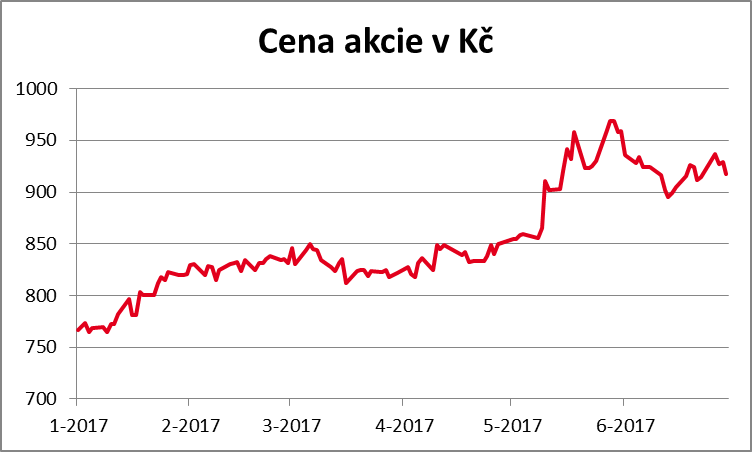 Zdroj: BCPP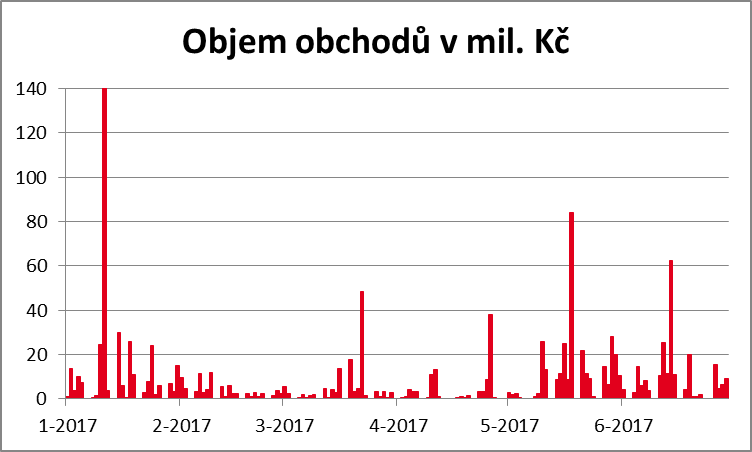 Zdroj: BCPPDividendová politika a vyhlášení dividendyŘádná valná hromada společnosti PEGAS NONWOVENS SA, jež se konala dne 15. června 2017 v Lucemburku, rozhodla o schválení navržené výplaty dividendy ve výši 11 998 220 EUR, tj. 1,30 EUR na akcii. Zdrojem výplaty dividendy bude zisk roku 2016. Dividenda v celkové výši 605 203,30 EUR nebude vyplacena na 465 541 ks vlastních akcií Společnosti, o které byl rozhodnutím valné hromady snížen základní kapitál Společnosti. Rozhodný den pro vznik nároku na dividendu (tj. den, na jehož konci jsou akcie s nárokem na dividendu registrovány na účtech oprávněných osob ve vypořádacích systémech Centrálního depozitáře cenných papírů, a.s., Krajowy Depozyt Papierów Wartościowych Spółka Akcyjna či jiných příslušných vypořádacích systémů) byl stanoven na 13. října 2017 a den výplaty dividendy na 26. října 2017.Podaří-li se udržet uspokojivé finanční výsledky a nevyskytnou-li se jiné atraktivní investiční příležitosti, bude se PEGAS snažit pokračovat ve své progresivní dividendové politice. Konkrétní cíle jako poměr výplaty dividendy na čistém zisku nebo předpokládaný dividendový výnos nebyly Společností stanoveny.Zpráva o vztazíchOdměňování exekutivních a neexekutivních ředitelůSpolečnost PEGAS NONWOVENS SA uzavřela se svými exekutivními a neexekutivními řediteli smlouvy o poskytování služeb. Exekutivní ředitelé získávají od dceřiných společností Společnosti odměny za své služby. Exekutivní ředitelé, resp. členové představenstev a jednatelé v České republice smí používat služební automobily i pro soukromé účely. Kromě výše zmíněného nevyužívají exekutivní ředitelé žádných dalších výhod.Manažerský bonusový plánValná hromada schválila v roce 2008 principy bonusového plánu určeného vrcholovému managementu Společnosti na rok 2008 a následující finanční roky.Hlavní principy bonusového plánu:Plán byl vytvořen s cílem zajistit motivaci vrcholového managementu na plnění ekonomických cílů stanovených obchodním plánem Společnosti, které v tomto případě představuje ukazatel plánované EBITDA. Tento bonusový plán je platný na rok 2008 a roky následující.Základem pro výpočet bonusu je ukazatel EBITDA za Skupinu PEGAS vypočtený v souladu s mezinárodními standardy pro účetní výkaznictví na konsolidované úrovni, jenž je očištěn o určité mimořádné a jednorázové položky.Pokud bude skutečně dosažená EBITDA rovna plánované hodnotě EBITDA, potom bude vyplacen jako bonus stanovený cílový bonus. Pokud bude skutečně dosažená EBITDA nižší nebo vyšší nežli plánovaná EBITDA, částka cílového bonusu bude snížena nebo zvýšena až do úrovně maximálního bonusu v souladu s principy, jež každoročně určí představenstvo Společnosti.Peněžní platby závislé na ceně akciíV roce 2007 Společnost vytvořila pro členy vrcholového vedení a členy představenstva schéma bonusů závislých na ceně akcií. Toto schéma je realizováno prostřednictvím stínových opcí. Valná hromada dne 15. června 2007 schválila udělení celkového počtu 230 735 stínových akcií šesti exekutivním manažerům a dvěma neexekutivním ředitelům, a to bez náhrady. Dnem udělení stínových opcí byl 24. květen 2007. Každá stínová opce, v případě uplatnění, udělovala manažerovi právo získat hotovostní plnění vypočtené jako závěrečná cena jedné akcie Společnosti na Burze cenných papírů Praha (nebo na jiném trhu v případě přerušení obchodování na BCPP) v den předcházející uplatnění stínové opce snížené o 749,20 Kč, tedy částku představující cenu, která byla nabídnuta při primární emisi akcií společnosti PEGAS NONWOVENS SA (cena IPO). Každý rok bylo možné uplatnit 25 % stínových opcí, první opce mohly být uplatněny od 18. prosince  poslední mohly být uplatněny od 18. prosince 2010. Daná část stínových opcí může být uplatněna ke dni nebo po dni vzniku nároku. Účastníci musejí poskytovat služby Skupině ke dni vzniku nároku, aby byli oprávněni k dané části stínových opcí.Dne 15. června 2010 schválila valná hromada nové zásady akciového bonusového programu pro členy vrcholového vedení a představenstva Společnosti. Cílem nového programu bylo obnovit jeho motivační funkci vzhledem k aktuální tržní ceně akcií a zároveň ho rozšířit i na nové členy vrcholového vedení a představenstva. Proto valná hromada rozhodla o vydání úhrnného počtu 230 735 stínových opcí (které představují 2,5 % základního kapitálu společnosti PEGAS) pro členy představenstva a vrcholové vedení společnosti PEGAS a/nebo jejích spřízněných osob, a to bez náhrady. Každá stínová opce dává členu představenstva v případě realizace právo na stínovou akcii, tj. právo na částku v hotovosti rovnající se rozdílu mezi částkou 473,00 Kč představující kurz akcií společnosti PEGAS na Burze cenných papírů Praha („BCPP“) ke dni 15. prosince 2009 zvýšený o 10 %, a závěrečnou cenou akcií na BCPP v den předcházející dni realizace stínové opce (nebo na jiném trhu, pokud bude obchodování na BCPP přerušeno). 25 % stínových opcí (tj. 57 684 kusů opcí) na ně přechází každým rokem, tj. první opce na ně přejdou dne 18. prosince 2010 a poslední 18. prosince 2013, přičemž první opce přecházející 18. prosince 2010 plně nahradí poslední opce v rámci prvotního akciového bonusového programu, který valná hromada schválila v roce 2007. Práva vyplývající ze zbývajících 34 008 opcí (které přešly 18. prosince 2010) udělených v roce 2007 a schválených řádnou valnou hromadou dne 15. června 2007 byla zrušena. Mimořádná valná hromada konaná dne 21. července 2014 rozhodla o konverzi 230 735 virtuálních opcí (phantom options) udělených v letech 2010-2013 společností PEGAS na 230 735 warrantů. Každý warrant při uplatnění zakládá právo majitele na (i) jednu akcii společnosti PEGAS za realizační cenu ve výši 473 Kč, která představuje cenu akcií společnosti PEGAS na Burze cenných papírů Praha („BCPP“) ke dni 15. prosince 2009 zvýšenou o 10%, nebo (ii) výplatu v hotovosti ve výši odpovídající konečné ceně jedné akcie společnosti PEGAS na BCPP v pracovní den předcházející dni uplatnění, sníženou o 473 Kč, což představuje cenu akcie společnosti PEGAS na BCPP ke dni 15. prosince 2009 zvýšenou o 10%. Rozhodný den pro uplatnění (vesting) warrantů nastane dnem udělení a na warranty se bude vztahovat stejné období pro uplatnění, jaké bylo původně plánováno ve vztahu k virtuálním opcím (phantom options). Mimořádná valná hromada konaná dne 21. července 2014 rozhodla o vydání celkem 230 735 nových warrantů (které představují 2,5 % základního kapitálu společnosti PEGAS) členům představenstva a členům senior managementu společnosti PEGAS a/nebo jejích propojených společností, a to za kupní cenu 5,89 Kč za nový warrant, kterou členové představenstva uhradí v hotovosti, s tím, že představenstvo společnosti PEGAS rozhodne, jak budou nové warranty rozděleny mezi členy představenstva a členy senior managementu společnosti PEGAS a/nebo jejích propojených společností. Každý nový warrant dává majiteli při uplatnění právo na (i) jednu akcii společnosti PEGAS za realizační cenu (strike price) ve výši 588,16 Kč (která představuje průměrnou cenu akcie společnosti PEGAS na Burze cenných papírů Praha v období od 1. října 2013 do 31. prosince 2013) sníženou o všechny dividendy na akcii společnosti PEGAS, které společnost PEGAS platně vyhlásila v daném finančním roce (finančních letech) (tj. ve finančním roce 2014 v případě nových warrantů s rozhodným dnem pro uplatnění (vesting) v roce 2014, ve finančních letech 2014 a 2015 v případě nových warrantů s rozhodným dnem pro uplatnění (vesting) v roce 2015 a ve finančních letech 2014, 2015 a 2016 v případě nových warrantů s rozhodným dnem pro uplatnění (vesting) v roce 2016), nebo (ii) výplatu v hotovosti ve výši odpovídající konečné ceně akcie společnosti PEGAS na Burze cenných papírů Praha v pracovní den předcházející dni uplatnění, plus všechny dividendy na akcii společnosti PEGAS, které společnost PEGAS platně vyhlásila v daném finančním roce (finančních letech) (tj. ve finančním roce 2014 v případě nových warrantů s rozhodným dnem pro uplatnění (vesting) v roce 2014, ve finančních letech 2014 a 2015 v případě nových warrantů s rozhodným dnem pro uplatnění (vesting) v roce 2015 a ve finančních letech 2014, 2015 a 2016 v případě nových warrantů s rozhodným dnem pro uplatnění (vesting) v roce 2016), sníženou realizační cenu (strike price) ve výši 588,16 Kč (která představuje průměrnou cenu akcie společnosti PEGAS na Burze cenných papírů Praha v období od 1. října 2013 do 31. prosince 2013). Řádná valná hromada konaná dne 15. června 2017 rozhodla o vydání celkem 230 735 nových warrantů členům představenstva a členům senior managementu společnosti PEGAS a/nebo jejích propojených společností, a to za kupní cenu 12,70 Kč za nový warrant, kterou kupující uhradí v hotovosti, s tím, že představenstvo společnosti PEGAS rozhodne, jak budou nové warranty rozděleny mezi členy představenstva a členy senior managementu společnosti PEGAS a/nebo jejích propojených společností. Každý nový warrant dává majiteli při uplatnění právo na (i) jednu akcii společnosti PEGAS za realizační cenu (strike price) ve výši 777 Kč (která představuje průměrnou cenu akcie společnosti PEGAS na Burze cenných papírů Praha v období od 1. října 2016 do 31. prosince 2016) sníženou o všechny dividendy na akcii společnosti PEGAS, které společnost PEGAS platně vyhlásila v daném finančním roce (finančních letech) (tj. ve finančním roce 2017 v případě nových warrantů s rozhodným dnem pro uplatnění (vesting) v roce 2017, ve finančních letech 2017 a 2018 v případě nových warrantů s rozhodným dnem pro uplatnění (vesting) v roce 2018 a ve finančních letech 2017, 2018 a 2019 v případě nových warrantů s rozhodným dnem pro uplatnění (vesting) v roce 2019), nebo (ii) výplatu v hotovosti ve výši odpovídající konečné ceně akcie společnosti PEGAS na Burze cenných papírů Praha v pracovní den předcházející dni uplatnění, plus všechny dividendy na akcii společnosti PEGAS, které společnost PEGAS platně vyhlásila v daném finančním roce (finančních letech) (tj. ve finančním roce 2017 v případě nových warrantů s rozhodným dnem pro uplatnění (vesting) v roce 2017, ve finančních letech 2017 a 2018 v případě nových warrantů s rozhodným dnem pro uplatnění (vesting) v roce 2018 a ve finančních letech 2017, 2018 a 2019 v případě nových warrantů s rozhodným dnem pro uplatnění (vesting) v roce 2019), sníženou o realizační cenu (strike price) ve výši 777 Kč (která představuje průměrnou cenu akcie společnosti PEGAS na Burze cenných papírů Praha v období od 1. října 2016 do 31. prosince 2016).Dne 23. května 2017 obdržela Společnost od osob s řídicí pravomocí emitenta oznámení o transakcích s finančními nástroji, jejichž hodnota je odvozena od akcií Společnosti. Předmětem transakce bylo uplatnění 76 911 ks warrantů nakoupených na základě smlouvy ze dne 22. září 2014 s realizační cenou 588,16 Kč. Zavírací cena akcií Společnosti k rozhodnému dni byla 958 Kč.Celkový počet vydaných virtuálních opcí a warrantů k 30. červnu 2017 byl 69 304 (146 215 k 31. prosinci 2016). Celkový počet virtuálních opcí a warrantů k 30. červnu 2016 se skládá z 53 840 virtuálních opcí s realizační cenou 749,20 Kč a 15 464 virtuálních opcí s realizační cenou 473 Kč.Reálná hodnota stínových opcí a warrantů k 30. červnu 2017 činila 547 tisíc EUR.Správa a řízení SpolečnostiDle stanov burzy ve Varšavě a ve spojení s uvedením akcií Společnosti na burzu ve Varšavě je Společnost povinna deklarovat, které principy správy a řízení obsažené v Corporate Governance Rules varšavské burzy bude implementovat, a rovněž důvody pro neimplementování ostatních principů. Společnost se rozhodla přijmout většinu Corporate Governance Rules varšavské burzy. Bližší informace jsou k dispozici ve Výroční zprávě za rok 2016.Řádná valná hromada konaná dne 15. června 2017Na řádné valné hromadě akcionářů PEGAS NONWOVENS SA, jež se konala 15. června 2017 v Lucemburku, byly schváleny návrhy č. 1 až 9 a č. 10 část 1. Zamítnuty byly návrhy č. 11 a 12 předložené k projednání a hlasování. Program řádné valné hromady byl následující:Volba výboru (Bureau) valné hromady.Prezentace a projednání zprávy auditorů týkající se samostatné a konsolidované účetní závěrky za finanční rok končící dnem 31. prosince 2016 a zprávy představenstva společnosti PEGAS o samostatné a konsolidované účetní závěrce za finanční rok končící dnem 31. prosince 2016.Schválení samostatné a konsolidované účetní závěrky za finanční rok končící dnem 31. prosince 2016.Rozdělení hospodářského výsledku za finanční rok končící dnem 31. prosince 2016 a výplata dividend ve výši 11 998 220 EUR, tj. 1,30 EUR za akcii.Zproštění členů představenstva a auditorů společnosti PEGAS odpovědnosti za finanční rok končící dne 31. prosince 2016 a v souvislosti s ním.Jmenování lucemburského nezávislého auditora ("réviseur d'entreprises agréé"), který provede posouzení samostatné a konsolidované účetní závěrky za finanční rok končící ke dni 31. prosince 2017.Schválení pravidel odměňování členů představenstva bez výkonné pravomoci za finanční rok 2017.Schválení pravidel odměňování členů představenstva s výkonnou pravomocí za finanční rok 2017.Schválení nového motivačního plánu ve prospěch členů senior managementu a členů představenstva společnosti PEGAS spočívajícího ve vydání nových warrantů společností PEGAS a s tím spojené vyloučení přednostních upisovacích práv akcionářů.Zrušení 465 541 kusů vlastních akcií držených společností PEGAS (a odpovídající změna čl. 5.1 stanov) nebo, eventuálně, schválení použití 465 541 vlastních akcií držených společností PEGAS (jejichž celková jmenovitá hodnota činí 577 270,84 EUR) k zajištění závazků společnosti PEGAS z motivačních plánů z let 2014-2016 a 2017-2019 nebo k jejich prodeji společností PEGAS za účelem získání finančních prostředků.Zrušení zmocnění představenstva k nabývání vlastních akcií uděleného rozhodnutím č. 11 řádné valné hromady společnosti PEGAS, která se konala 15. června 2016.Zvýšení současného počtu členů představenstva společnosti PEGAS z pěti (5) na šest (6) prostřednictvím jmenování pana Oldřicha Šlemra členem představenstva společnosti PEGAS.Různé.Složení představenstva ke dni 30. června 2017Představenstvo PEGAS NONWOVENS SABěhem prvního pololetí roku 2017 nedošlo k žádným personálním změnám v představenstvu Společnosti.Účetní jednotky SkupinyK přepočtu základního kapitálu dceřiných společností jsou použity kurzy Kč/EUR 26,197, USD/EUR 1,141 a ZAR/EUR 14,920 platné k 30. červnu 2017.* Společnost PEGAS NONWOVENS s.r.o. vznikla 14. listopadu 2003 (původním jménem ELK INVESTMENTS s.r.o.). V průběhu roku 2006 byl změněn název obchodní firmy na PEGAS NONWOVENS s.r.o. PEGAS a.s., dceřiná společnost společnosti PEGAS NONWOVENS s.r.o., vznikla v roce 1990. Tato společnost byla sloučena do společnosti PEGAS NONWOVENS s.r.o. s rozhodným dnem fúze 1. ledna 2006. Společnost PEGAS a.s. byla vymazána z obchodního rejstříku dne 12. května 2006. Společnost CEE Enterprise a.s. byla sloučena do společnosti PEGAS NONWOVENS s.r.o. s rozhodným dnem 1. ledna 2007. Společnost CEE Enterprise a.s. byla vymazána z obchodního rejstříku dne 20. srpna 2007. Bývalá dceřiná společnost PEGAS – DS a.s. zanikla v důsledku fúze sloučením se společností PEGAS NONWOVENS s.r.o., jakožto společností nástupnickou (od 1. ledna 2011). ** Společnost PEGAS NONWOVENS International s.r.o. byla založena jako účelová firma zřízená k realizaci zahraničních investic. *** Společnost PEGAS NONWOVENS EGYPT LLC byla zřízena za účelem realizace investice do výstavby a provozování nové výrobní linky v Egyptě. **** Společnost PEGAS NONWOVENS RSA (PTY) LTD byla zřízena za účelem realizace investice do výstavby a provozování nové výrobní linky v Jihoafrické republice.Mezitímní neauditovaná konsolidovaná účetní závěrka připravená v souladu s Mezinárodními standardy účetního výkaznictví za období šesti měsíců končících 30. červnem 2017Konsolidovaný výkaz o úplném výsledku ve zkrácené podobě za období šesti měsícůKonsolidovaný výkaz o úplném výsledku ve zkrácené podobě za období tří měsícůKonsolidovaný výkaz o finanční situaci ve zkrácené podoběKonsolidovaný přehled o peněžních tocích ve zkrácené podoběKonsolidovaný přehled o změnách vlastního kapitálu ve zkrácené podoběVybrané vysvětlující poznámky k mezitímní konsolidované účetní závěrce Základní předpoklady přípravy účetních výkazůTyto účetní výkazy byly připraveny v souladu s Mezinárodními standardy účetního výkaznictví (IFRS) a Mezinárodními účetními standardy IAS 34 pro Mezitímní účetní výkaznictví ve znění přijatém Evropskou unií. Mezitímní účetní výkazy ve zkrácené podobě neobsahují veškeré informace a sdělení požadované v celoročních účetních výkazech. Tato mezitímní zpráva nebyla auditována externími auditory Společnosti. Zásadní účetní postupy používané Společností Základní předpoklady přípravy účetních výkazů, zásadní účetní postupy, prezentace a metody výpočtu byly v těchto finančních výkazech ve zkrácené podobě aplikovány shodně s finančními výkazy společností skupiny za účetní rok končící 31. prosincem 2016. Zavedení nových a revidovaných standardůMožný dopad nových standardů, jejich změn a interpretací na budoucí konsolidované účetní závěrky Skupiny byl popsán v konsolidované účetní závěrce Společnosti za rok končící 31. prosince 2016.Ve vztahu k IFRS 15 – Výnosy ze smluv se zákazníky - má Společnost v úmyslu tento nový standard aplikovat s účinností od 1. ledna 2018. Společnost v současnosti analyzuje dopady přijetí standardu IFRS 15 na výnosy a očekává, že výsledky této analýzy budou k dispozici před koncem roku 2017. Na základě předběžných výsledků této analýzy se jako nejvýznamnější dopad pro Společnost jeví načasování vykázání výnosů ve výkazu zisků a ztrát. Příslušný dopad bude záviset na konkrétních podmínkách smluv se zákazníky. Sezónní a ekonomické vlivyPodnikání společnosti PEGAS NONWOVENS SA není v podstatě ovlivňováno sezónními a ekonomickými faktory mimo běžného ekonomického cyklu, ačkoliv trh s hygienickými potřebami je do značné míry necyklický.  Významné události a transakceBěhem prvního pololetí 2017 nedošlo k žádným významným událostem nebo transakcím, které by byly významné pro porozumění změn ve výkazu o finanční situaci a hospodaření Společnosti.Použití odhadů a úsudkůPro přípravu mezitímních účetních výkazů v souladu s IFRS je nutné, aby vedení Společnosti učinilo některé úsudky, odhady a předpoklady, které ovlivňují aplikaci účetních postupů a výši vykazovaných aktiv a pasiv, výnosů a nákladů. Odhady a jejich předpoklady jsou aplikovány na základě historických zkušeností a jiných relevantních faktorů. Stanovení odhadů má za cíl poskytnout věrný a poctivý obraz o finanční situaci Společnosti, zejména při určení hodnoty aktiv a pasiv, u kterých tato hodnota nemůže být spolehlivě zjištěna z jiných zdrojů. Skutečné výsledky se mohou od těchto odhadů lišit. Od vydání předchozích účetních výkazů nedošlo k žádným změnám v povaze nebo výši použitých odhadů. Vydání, odkupy a splátky dluhu a majetkových cenných papírů Dne 20. ledna 2017 vydala společnost PEGAS NONWOVENS s.r.o. privátní emisi seniorních nezajištěných dluhopisů dle českého práva v nominálním objemu 50 milionů EUR. Emise nese pevný úrokový výnos 1,875 % p.a. a je splatná 20. ledna 2024. Výnos z emise bude primárně použit na refinancování veřejné emise dluhopisů v listopadu 2018.Společnost neuzavřela v prvním pololetí roku 2017 žádné nové smlouvy na bankovní úvěry.V prvním pololetí roku 2017 nedošlo k žádným odkupům nebo splátkám dluhových cenných papírů.V prvním pololetí roku 2017 odkoupila Společnost v rámci záměru vyřadit akcie Společnosti z obchodování na Varšavské burze cenných papírů 4 071 vlastních akcií v pořizovací hodnotě 120 tisíc EUR, které představovaly 0,04 % základního kapitálu Společnosti v době odkupu. K datu konání řádné valné hromady (15. června 2017) byl základní kapitál Společnosti tvořen 9 229 400 ks akcií. Řádná valná hromada rozhodla o snížení základního kapitálu na částku 10 867 185,16 EUR prostřednictvím zrušení 465 541 kusů vlastních akciích držených společností PEGAS (jejichž celková jmenovitá hodnota činí 577 270,84 EUR). Základní kapitál po tomto snížení je tedy tvořen 8 763 859 ks akcií o jmenovité hodnotě 1,24 EUR.DividendaŘádná valná hromada Společnosti, jež se konala dne 15. června 2017 v Lucembursku, rozhodla o schválení výplaty dividendy ve výši 11 998 220 EUR, tj. 1,30 EUR na akcii. Dividenda v celkové výši 605 203,30 EUR nebude vyplacena na 465 541 ks vlastních akcií Společnosti, o které byl rozhodnutím valné hromady snížen základní kapitál Společnosti.Zdrojem výplaty dividendy je zisk roku 2016. Rozhodný den pro vznik nároku na dividendu (tj. den, na jehož konci jsou akcie s nárokem na dividendu registrovány na účtech oprávněných osob ve vypořádacích systémech Centrálního depozitáře cenných papírů, a.s., Krajowy Depozyt Papierów Wartościowych Spółka Akcyjna či jiných příslušných vypořádacích systémů) byl stanoven na 13. října 2017 a den výplaty dividendy na 26. října 2017. Vykazování dle segmentůStandard IFRS 8 vyžaduje identifikaci provozních segmentů na základě rozdělení interních výkazů, které jsou pravidelně vyhodnocovány subjektem s rozhodovací pravomocí za účelem alokace zdrojů a posouzení jejich výkonu. V souladu s IFRS 8 Skupina identifikovala jediný provozní segment, a to výrobu netkaných textilií. Významné události po skončení mezitímního obdobíDne 15. července 2017 zanikla společnost PEGAS-NT a.s. v důsledku fúze sloučením se společností PEGAS NONWOVENS s.r.o. Na společnost PEGAS NONWOVENS s.r.o., jako na společnost nástupnickou, přeslo v důsledku fúze sloučením jmění zanikající společnosti PEGAS-NT a.s. Rozhodným dnem fúze byl 1. leden 2017. PEGAS-NT a.s. byla vymazána z obchodního rejstříku ke dni 15. července 2017.Vedení Skupiny si není vědomo jakýchkoli dalších skutečností, které se staly po datu účetní závěrky a které by měly významný vliv na konsolidované účetní výkazy k 30. červnu 2017.Změny ve složení entity a konsolidačním celku V průběhu vykazovaného období došlo ke změnám v konsolidačním celku s porovnávaným obdobím. PEGAS v souladu s rozhodnutím představenstva zveřejněným dne 16. června 2016 založil v Jihoafrické republice dceřinou společnost pod názvem PEGAS NONWOVENS RSA (PTY) LTD. Dceřiná společnost byla zapsána s platností k 11. červenci 2016 a je ve 100% vlastnictví skupiny PEGAS.Informace o reálné hodnotě finančních instrumentůZa období prvních šesti měsíců tohoto roku nedošlo k žádné změně ve způsobu ocenění finančních instrumentů.Úrokové swapy Společnost neměla k 30. červnu 2017 otevřeny žádné úrokové swapy.Měnové forwardySpolečnost neměla k 30. červnu 2017 otevřeny žádné měnové forwardy.Křížové měnové swapySpolečnost měla k 30. červnu 2017 otevřeny tři křížové měnové swapy. První swap (dále jen „CCIRS 1“) byl uzavřen v listopadu 2014 v celkové nominální hodnotě 2 489 575 tis. Kč (příjmová strana) proti 90 201 tis. EUR (platební strana) s cílem zajistit měnové riziko u korunové emise veřejných dluhopisů PEGAS 2,85/2018. Druhý swap (dále jen „CCIRS 2“) byl uzavřen v červenci 2015 v celkové nominální hodnotě 678 000 tis. Kč (příjmová strana) proti 25 000 tis. EUR (platební strana) s cílem zajistit úrokové a měnové riziko u korunové emise soukromých dluhopisů splatných 14. července 2025 s variabilním úrokovým výnosem 6M PRIBOR + 2,00 % p.a. Třetí swap (dále jen „CCIRS 3“) byl uzavřen v červenci 2015 v celkové nominální hodnotě 1 080 000 tis. Kč (příjmová strana) proti 39 852 tis. EUR (platební strana) s cílem zajistit měnové riziko u korunové emise soukromých dluhopisů splatných 14. července 2022 s pevným úrokovým výnosem 2,646 % p.a. Ke křížovým měnovým swapům Společnost vede zajišťovací účetnictví. Změna v reálné hodnotě těchto swapů, která je považována za efektivní z hlediska zajištění, je vykazována ve vlastním kapitálu. Změna v reálné hodnotě těchto swapů z části, která je považována za neefektivní z hlediska zajištění, je účtována ve výkazu zisků a ztrát. Reálná hodnota těchto swapů k 30. červnu 2017 je uvedena v následující tabulce. Kladná hodnota představuje pohledávku Společnosti, záporná hodnota závazek Společnosti.v tis. EURReálná hodnota těchto swapů k 30. červnu 2017 představuje pohledávku Společnosti. Tyto swapy pokrývají k tomuto dni přibližně 105 % ostatních dlouhodobých závazků společnosti, které představují celkovou nominální hodnotu veřejné emise dluhopisů ve výši 2,5 mld. Kč (sníženou o částku zpětně odkoupených dluhopisů ve výši 198 mil. Kč) a dvou privátních emisí dluhopisů ve výši 1 080 mil. Kč, resp. 678 mil. Kč.Senzitivita reálné hodnoty křížových měnových swapůPosílení kurzu Kč vůči EUR o 1 % by zvýšilo reálnou hodnotu křížových měnových swapů k 30. červnu 2017 o zhruba 1,6 mil. EUR.Oslabení kurzu Kč vůči EUR o 1 % by snížilo reálnou hodnotu křížových měnových swapů k 30. červnu 2017 o zhruba 1,5 mil. EUR.Cizoměnové opceSpolečnost měla k 30. červnu 2017 otevřenou pozici v cizoměnové opční struktuře, kterou Společnost uzavřela v březnu 2016 a která expiruje v červenci 2019. Cílem této cizoměnové opční struktury je zajištění měnového rizika spojeného s tržbami v EUR a jejich konverzí do Kč v přibližném objemu, který Společnost měsíčně vynakládá na výplatu mezd. Cizoměnová opční struktura se skládá ze dvou samostatných transakcí, série měsíčních syntetických forwardů a bariérových opcí. Smyslem bariérových opcí bylo, před opuštěním kurzového závazku ČNB, vylepšit profil celé opční struktury kolem úrovně kurzu 27 Kč za EUR. S účinností od dubna 2017 se Společnost rozhodla zavést zajišťovací účetnictví na část cizoměnové opční struktury, sérii měsíčních syntetických forwardů. Změna v reálné hodnotě této části opční struktury, která je považována za efektivní z hlediska zajištění, je vykazována ve vlastním kapitálu. Změna v reálné hodnotě těchto swapů z části, která je považována za neefektivní z hlediska zajištění, je účtována ve výkazu zisků a ztrát. Druhou část opční struktury, sérií měsíčních bariérových opcí, společnost nadále vede mimo zajišťovací účetnictví a změnu v její reálné hodnotě účtuje ve výkazu zisků a ztrát.Reálná hodnota této cizoměnové opční struktury k 30. červnu 2017 je uvedena v následující tabulce. Kladná hodnota představuje pohledávku Společnosti, záporná hodnota závazek Společnosti.v tis. EURSenzitivita reálné hodnoty cizoměnové opční strukturyPosílení kurzu Kč vůči EUR o 5 % by zvýšilo reálnou hodnotu cizoměnové opční struktury k 30. červnu 2017 o zhruba 1,4 mil. EUR.Oslabení kurzu Kč vůči EUR o 5 % by snížilo reálnou hodnotu cizoměnové opční struktury k 30. červnu 2017 o zhruba 1,3 mil. EUR.Zisk na akciiZákladní zisk na akcii je vypočítán jako čistý zisk v daném období přiřaditelný akcionářům Společnosti dělený váženým průměrem počtu kmenových akcií existujících každý den v daném období, který zohledňuje (snížením) zpětně odkoupené akcie. Plně zředěný zisk na akcii se vypočítá na základě váženého průměru počtu akcií v oběhu (stanoveného obdobně jako v případě základního zisku na akcii) upraveného o vliv předpokládané emise všech potenciálních ředících cenných papírů, tj. warrantů v případě Společnosti. V prvních šesti měsících roku 2016 nedošlo k změně v počtu akcií vydaných Společností. V prvních šesti měsících roku 2017 došlo ke snížení základního kapitálu Společnosti z 9 229 400 akcií na 8 763 859 akcií, tj. o 465 541 kusů zpětně odkoupených vlastních akcií. Snížení kapitálu nemělo vliv na počet akcií použitých ve výpočtu ukazatele zisku na akcii, protože ten již zohledňuje (snížením) zpětně odkoupené akcie.Vážený průměr počtu kmenových akcií použitých pro výpočet základního zisku na akcii k 30. červnu 2016 reflektuje zpětně odkoupené akcie na základě programu, který byl ukončen v únoru 2016.Základní ukazatel zisku na akciiZředěný ukazatel zisku na akciiZpráva o vztazíchKromě výše uvedených informací neexistovaly žádné další nové transakce mezi Skupinou a exekutivním managementem či neexekutivními řediteli uzavřené v prvních šesti měsících roku 2017.Schválení mezitímních účetních výkazůMezitímní účetní výkazy byly schváleny představenstvem Společnosti dne 23. srpna 2017.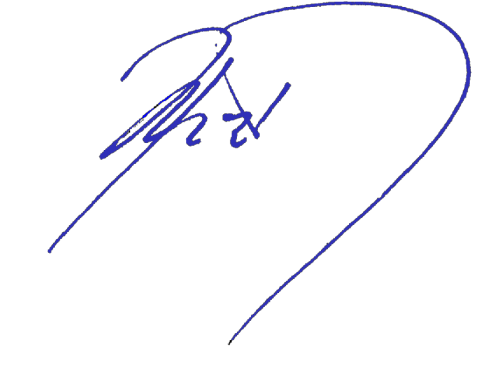 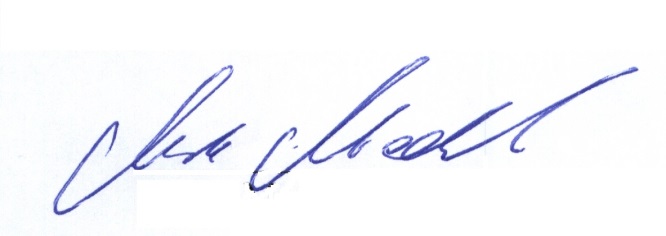 ProhlášeníMarek Modecki, předseda představenstva PEGAS NONWOVENS SA aFrantišek Řezáč, člen představenstva PEGAS NONWOVENS SA,prohlašují, že dle jejich nejlepšího vědomí podávají finanční výkazy připravené v souladu s účetními standardy pravdivý obraz o aktivech, závazcích, finanční pozici a zisku a ztrátě Společnosti a o údajích zahrnutých v konsolidaci jako celku a že mezitímní zpráva představenstva o obchodní činnosti uvádí pravdivé informace o rozvoji, obchodní výkonnosti, pozici Společnosti a o údajích zahrnutých v konsolidaci jako celku a také popisuje hlavní rizikové faktory a nejistoty, kterým je Společnost vystavena. 23. srpna 2017KontaktyPR/IR OfficerPegas NonwovensTel.: +420 515 262 408GSM: +420 727 964 218iro@pegas.czVýklad pojmů a zkratek6th October City – je satelitní město u Káhiry v Egyptě. Město má zhruba půl milionu obyvatel a je regionálním sídlem mnoha firem.BCPP (PSE) – Burza cenných papírů Praha, regulovaný trh pro obchody s cennými papíry v České Republice.Bikomponentní vlákno (Bi-co) – textilní vlákno obsahující dvě nebo více základní komponenty (polymery). Typické průřezy vláken jsou například „strana/strana“, „jádro/plášť“, „ostrůvky v matrici“.Bučovice – město na Moravě v okrese Vyškov s přibližně 6 500 obyvateli. PEGAS zde provozuje tři výrobní linky. Clearstream Bank - Clearstream je předním poskytovatelem služeb následujících po obchodování s cennými papíry v Evropě. Je dceřinou společností Deutsche Börse. Clearstream International vznikl v lednu 2000 spojením Cedel International a Deutsche Börse Clearing.EDANA – European Disposables and Nonwovens Association je evropská obchodní asociace výrobců netkaných textilií a výrobců hygienických výrobků, jejímiž členy je přibližně 200 společností z 28 zemí. EGAP – Exportní garanční a pojišťovací společnost, a.s. (EGAP) založená v červnu 1992 jako státní úvěrová pojišťovna se zaměřením na pojišťování vývozních úvěrů proti teritoriálním a tržně nepojistitelným komerčním rizikům spojeným s vývozem zboží a služeb z České republiky. Společnost EGAP se stala součástí systému státní podpory exportu a poskytuje pojišťovací služby všem vývozcům českého zboží, služeb a investic.EMEA – Evropa, Střední východ a Afrika.IFRS – Mezinárodní standardy účetního výkaznictví.IPO – primární emise akcií.IRS – úrokový swap, finanční instrument sloužící k zajištění úrokového rizika.Meltblownová textilie – textilie vyrobená technologií Meltblown.Netkaná textilie – plošný textilní útvar vyrobený z přírodních či syntetických vláken pojený mechanicky, chemicky nebo tepelně (nejedná se při tom o výrobu papíru).Polymer – látka složená z molekul (monomerů) pojených kovalentní vazbou do velice dlouhých řetězců.Polypropylen/polyetylen – termoplastický polymer skládající se z dlouhých řetězců monomerů (propylen, etylen). Přirozenou vlastností je vodoodpudivost, odolnost vůči chemickým rozpouštědlům, alkáliím a kyselinám.Přímětice – dříve samosprávná jednotka, nyní součást předměstí Znojma. PEGAS zde provozuje šest výrobních linek.PX – oficiální index významných emisí (blue chips) kotovaných na Burze cenných papírů Praha.Reicofil – přední výrobce zařízení na výrobu netkaných textilií.Regranulace – metoda recyklace zbytkových textilií do formy granulí, které mohou být vráceny do výrobního procesu.Spunbondová textilie – textilie vyrobená technologií Spunbond/Spunmelt.Spunmelt/technologie Spunmelt – technologie výroby netkané textilie. Tavenina polymeru je vytlačována do dloužícího kanálu, dloužena chladným vzduchem do požadovaného průměru vláken a ukládána na pás.Technologie Meltblown – technologie výroby netkané textilie, kdy polymer je vytlačován z kapilár, dloužen horkým vzduchem na velmi jemná vlákna (1-10 mikrometrů) a ukládán na pás.Warranty – cenné papíry, které představují právo koupit nebo prodat předem dohodnuté množství podkladového aktiva za dopředu určenou realizační cenu v pevně stanoveném termínu.WSE – Burza cenných papírů ve Varšavě, regulovaný trh pro obchody s cennými papíry v Polsku.Alternativní měřítka výkonnostiV souladu se směrnicí ESMA (European Securities and Markets Authority) týkající se transparentnosti a ochrany investorů v Evropské unii obsahuje tento slovník alternativní měřítka výkonnosti, která jsou používána pro vyjádření výkonnosti Společnosti, ale nejsou definována v rámci IFRS výkazů jako standardní měřítka. Definice těchto měřítek umožňuje uživatelům reportů získat dodatečnou informaci pro posouzení ekonomické situace a výkonnosti Společnosti.Ostatní informaceZákladní údaje o SpolečnostiObchodní firmaPEGAS NONWOVENS SASídlo68−70, boulevard de la PétrusseL-2320 LuxemburgLucemburskoTel: (+352) 26 12 31 44Fax: (+352) 26 49 65 64Rejstřík a registrační čísloSpolečnost je zapsána v Rejstříku obchodu a společností v Lucembursku pod číslem B 112.044Vznik18. listopadu 2005, pod původním jménem Pamplona PE Holdco 2 SAJurisdikceLucemburskoHoldingová společnost Skupiny PEGAS NONWOVENS SA byla založena v Lucembursku jako společnost s ručením omezeným (société anonyme) na dobu neurčitou 18. listopadu 2005 jako Pamplona PE Holdco 2 SA a je zapsána v Rejstříku obchodu a společností v Lucembursku pod číslem B 112.044. Stanovy Společnosti byly uveřejněny v Mémorial, Recueil des Sociétés et Associations pod číslem C 440 1. března 2006. Sídlo Společnosti je 68-70, boulevard de la Pétrusse, L-2320 Luxemburg, Lucembursko. Sídlo a místo podnikání hlavní provozní entity PEGAS NONWOVENS s.r.o. je Přímětická 3623/86, 669 02 Znojmo, Česká republika.Předmět podnikání Společnosti (článek 3 Stanov společnosti):Předmětem Společnosti je:a) nabývat podíly a majetkové účastí v jakékoliv formě v obchodních, průmyslových, finančních a jiných entitách se sídlem v Lucembursku nebo v zahraničí;b) nabývat cenné papíry a práva prostřednictvím podílů a účastí, upisování nákupu opcí, vyjednávání a zejména získávání patentů, licencí a ostatních majetků, práv a majetku dle vlastní úvahy, vlastnictví, řízení, rozvoj, prodej či dispozice výše uvedeného v celku či po částech za úplatu dle úvahy Společnosti, zejména za cenné papíry nebo podíly;c) uzavření, podpora nebo účast na finančních, obchodních a jiných transakcích a podpora holdingové společnosti, dceřiné společnosti, spřízněné osoby nebo jakékoliv jiné společnosti spojené se Společností nebo se zmíněnou holdingovou společností, dceřinou společností nebo spřízněnou osobou, ve které má Společnost přímý nebo nepřímý finanční podíl, při zřizování zástav, půjček a záruk;d) půjčování či získávání peněžních prostředků jakýmkoliv způsobem a zajištění splácení jakýchkoliv půjčených prostředků;e) získávání půjček a emise dluhopisů a jiných cenných papírů;f) všechny operace vztahující se k výše uvedenému přímo či nepřímo.Druhé čtvrtletíDruhé čtvrtletíLeden – červen 2017Leden – červen 2017duben - červen 2017duben - červen 2017meziročněmeziročněFinanční ukazatele (v mil. EUR)Výnosy111,74,7%56,08,5%Provozní náklady bez odpisů-91,08,5%-46,515,2%EBITDA20,7-9,2%9,5-15,6%Odpisy-8,32,3%-4,23,1%Provozní hospodářský výsledek (EBIT)12,4-15,5%5,3-26,1%Kurzové změny a ostatní finanční výnosy / (náklady) (netto)-3,160,3%-2,1n/aÚrokové náklady (netto)-3,7-10,6%-1,9-6,2%Daň z příjmů – (náklad)/výnos-1,0-0,6%-0,5n/aČistý zisk4,5-40,9%0,8-88,7%Čistý dluh169,417,1%169,417,1%Investice do hmotného a nehmotného majetku (CAPEX)14,5124,9%9,4119,9%Poměrové ukazatele ziskovostiMarže EBITDA18,6%-2,8 p.b.16,9%-4,8 p.b.Marže provozního zisku11,1%-2,7 p.b.9,5%-4,4 p.b.Marže čistého zisku4,0%-3,1 p.b.1,4%-12,3 p.b.Provozní ukazateleVýroba v tunách52 4281,4%27 0855,6%Počet zaměstnanců - na konci období5863,4%5863,4%Počet zaměstnanců - průměr5822,8%5813,1%Měnové kurzyEUR/CZK - průměr26,784-0,9%26,553-1,9%EUR/CZK - na konci období26,197-3,4%26,197-3,4%EUR/USD - průměr1,083-3,0%1,100-2,0%EUR/USD - na konci období1,1412,8%1,1412,8%EUR/ZAR - průměr14,306-16,8%14,542-14,2%EUR/ZAR - na konci období14,920-9,3%14,920-9,3%Institucionální a drobní investoři 100,0 %z toho vedení Společnosti0,0 %JménoVěkPozice/funkceAdresaFunkční období v první polovině 2017František Řezáč43Exekutivní ředitelPřímětická 86, 669 02, Znojmo, Česká republika1. 1. 2017 – 30. 6. 2017František Klaška60Exekutivní ředitelPřímětická 86, 669 02, Znojmo, Česká republika1. 1. 2017 – 30. 6. 2017Marian Rašík46Exekutivní ředitelPřímětická 86, 669 02, Znojmo, Česká republika1. 1. 2017 – 30. 6. 2017Marek Modecki58Neexekutivní ředitel, předseda představenstva68-70, boulevard de la Pétrusse, Lucemburk, L-2320, Lucemburské velkovévodství1. 1. 2017 – 30. 6. 2017Jan Sýkora45Neexekutivní ředitel68-70, boulevard de la Pétrusse, Lucemburk, L-2320, Lucemburské velkovévodství1. 1. 2017 – 30. 6. 2017Název společnostiDatum převzetí/zápisuPodíly v dceřiných společnostechZákladní kapitál v tis. Kč/tis. USD/ZARZákladní kapitál v tis. EURPočet akcií a jejich nominální hodnotaPEGAS NONWOVENS s.r.o.5. 12. 2005100 %3 633 tis. Kč137100 % podíl v hodnotě 3 633 tis. KčPEGAS-NT a.s.14. 12. 2005100 %550 000 tis. Kč20 99454 akcií v nomin. hodnotě 10 000 tis. Kč za akcii a 10 akcií v nomin. hodnotě 1 000 tis. za akciiPEGAS - NW a.s.14. 12. 2005100 %650 000 tis. Kč24 81264 akcií v nomin. hodnotě 10 000 tis. Kč za akcii a 10 akcií v nomin. hodnotě 1 000 tis. za akciiPEGAS - NS a.s.3. 12. 2007100 %650 000 tis. Kč24 81264 akcií v nomin. hodnotě 10 000 tis. Kč za akcii a 10 akcií v nomin. hodnotě 1 000 tis. za akcii PEGAS NONWOVENS International s.r.o.**18. 10. 2010100 %200 tis. Kč8100 % podíl v hodnotě 200 tis. KčPEGAS NONWOVENS EGYPT LLC ***6. 6. 2011100 %23 000 tis. USD20 157100 % podíl v hodnotě 
23 000 tis. USDPEGAS NONWOVENS RSA (PTY) LTD ****11. 7. 2016100 %7 000 000 ZAR469100% podíl v hodnotě 7 000 000 ZARObdobí šesti měsíců doObdobí šesti měsíců dov tis. EUR30. června
201630. června
2017(neauditované)(neauditované)% změnaTržby106 664111 7234,7%Spotřeba materiálu a služeb-76 847-83 8459,1%Osobní náklady-6 154-6 6948,8%Ostatní provozní výnosy/(náklady) netto-851-465-45,4%EBITDA22 81320 719-9,2%EBITDA marže 21,4%18,6%-2,8 p.b.Odpisy dlouhodobého nehmotného a hmotného majetku-8 107-8 2952,3%Provozní zisk14 70612 425-15,5%Kurzové zisky a ostatní finanční výnosy-2087 092n/aKurzové ztráty a ostatní finanční náklady-1 749-10 228484,6%Úrokové výnosy4927-44,8%Úrokové náklady-4 196-3 734-11,0%Zisk před zdaněním8 6025 580-35,1%Daň z příjmů-1 054-1 1226,5%Čistý zisk po zdanění7 5484 458-40,9%Ostatní úplný výsledekČistý zisk ze zajištění peněžních toků-3 101725n/aKurzové rozdíly vzniklé z přepočtu-3 0443 581n/aÚplný výsledek za období celkem1 4038 765524,8%Čistý zisk na akciiZákladní čistý zisk na akcii (EUR)0,860,51-40,9%Zředěný čistý zisk na akcii (EUR)0,860,51-40,7%Období tří měsíců doObdobí tří měsíců dov tis. EUR30. června
201630. června
2017(neauditované)(neauditované)% změnaVýnosy51 58455 9678,5%Spotřeba materiálu a služeb-36 834-42 41415,1%Osobní náklady-3 181-3 59613,0%Ostatní provozní výnosy/(náklady) (netto)-358-49036,9%EBITDA11 2109 467-15,6%EBITDA marže 21,7%16,9%-4,8 p.b.Odpisy dlouhodobého nehmotného a hmotného majetku-4 047-4 1713,1%Provozní zisk7 1635 296-26,1%Kurzové zisky a ostatní finanční výnosy-3216 983n/aKurzové ztráty a ostatní finanční náklady2 069-9 035n/aÚrokové výnosy2312-47,8%Úrokové náklady-2 061-1 924-6,7%Zisk před zdaněním6 8731 332-80,6%Daň z příjmů – (náklad)/výnos 205-535n/aČistý zisk po zdanění7 078797-88,7%Ostatní úplný výsledekČistý zisk ze zajištění peněžních toků-1 063-61-94,3%Kurzové rozdíly vzniklé z přepočtu-25 085n/aÚplný výsledek za období celkem6 0145 821-3,2%Čistý zisk na akciiZákladní čistý zisk na akcii (EUR)0,810,09-88,7%Zředěný čistý zisk na akcii (EUR)0,800,09-88,7%v tis. EUR30. června
201631. prosince
201630. června
2017(neauditované)(auditované)(neauditované)AktivaDlouhodobý majetekDlouhodobý hmotný majetek179 234187 288191 928Dlouhodobý nehmotný majetek2 3454 0664 175Goodwill85 51685 86488 565Dlouhodobý majetek celkem267 095277 218284 668Oběžná aktivaZásoby29 95239 91336 540Pohledávky z obchodních vztahů a jiné pohledávky48 73943 76458 831Pohledávky z daně z příjmu00517Peníze a peněžní ekvivalenty39 66324 22070 013Oběžná aktiva celkem118 355107 897165 902Aktiva celkem385 449385 115450 569Vlastní kapitál a cizí zdrojeZákladní kapitál a rezervní fondyZákladní kapitál 11 44411 44410 867Zákonný rezervní fond a ostatní rezervy9 4511 9993 182Vlastní akcie-13 672-13 6720Rozdíly z přepočtu2 6466 2799 860Zajištění peněžních toků-1 6836081 333Nerozdělený zisk137 516152 077130 737Základní kapitál a rezervní fondy celkem145 703158 735155 979Dlouhodobé závazkyBankovní úvěry000Odložený daňový závazek16 86620 06719 510Ostatní dlouhodobé závazky184 315185 034239 460Dlouhodobé závazky celkem201 181205 101258 970Krátkodobé závazkyZávazky z obchodních vztahů a jiné závazky38 07120 55335 370Daňové závazky493726251Krátkodobá část bankovních úvěrů000Rezervy000Krátkodobé závazky celkem38 56521 27935 621Cizí zdroje celkem239 746226 380294 591Vlastní kapitál a cizí zdroje celkem385 449385 115450 569v tis. EUR20162017(neauditované)(neauditované)Zisk před zdaněním8 6025 580Úpravy o:Odpisy8 1078 295Kursové změny-1 615-4 983Úrokové náklady4 1963 734Ostatní změny ve vlastním kapitálu-3 101725Ostatní finanční výnosy/(náklady)-499-961Peněžní toky z provozní činnostiPokles/(růst) stavu zásob8 7882 588Pokles/(růst) pohledávek1 957-7 596Růst/(pokles) závazků2 78411 563Zaplacená daň z příjmů-1 769-2 520Čisté peněžní toky z provozní činnosti27 44916 425Peněžní toky z investiční činnostiPořízení dlouhodobého hmotného a nehmotného majetku-6 447-14 497Čisté peněžní toky z investiční činnosti-6 447-14 497Peněžní toky z finanční činnostiRůst/(pokles) bankovních úvěrů-7 1060Růst/(pokles) ostatních dlouhodobých závazků-49054 426Nabytí vlastních akcií a ostatní změny v kapitálu-875-11 521Distribuce dividendy00Zaplacené úroky-1 4490Ostatní finanční výnosy/(náklady)499961Čisté peněžní toky z finanční činnosti-9 42143 867Peněžní prostředky a peněžní ekvivalenty na počátku účetního období28 08224 219Čistý přírůstek (úbytek) peněžních prostředků a peněžních ekvivalentů11 58145 794Peněžní prostředky a peněžní ekvivalenty na konci účetního období39 66370 013v tis. EURZákladní kapitálZákonný rezervní fond a ostatní rezervyVlastní akcieRozdíly z přepočtuZajištění peněžních tokůNerozdělený ziskZákladní kapitál a rezervní fondy celkemk 1. lednu 201611 444 9 451-12 7975 6911 418141 505156 712Distribuce-----------11 537-11 537Ostatní úplný výsledek za období-------3 044-3 101---6 145Čistý zisk za dané období----------7 5487 548Nabytí vlastních akcií-----875-------875Zákonný rezervní fond tvořený ze zisku--------------k 30. červnu 201611 4449 451-13 6722 646-1 683137 516145 703k 1. lednu 201711 4441 999-13 6726 279608152 077158 735Distribuce--606-------11 998-11 392Ostatní úplný výsledek za období------3 581725--4 306Čistý zisk za dané období----------4 4584 458Nabytí vlastních akcií-----120-------120Snížení kapitálu o vlastní akcie-57757713 792-----13 7920Zákonný rezervní fond tvořený ze zisku------------0k 30. červnu 201710 8673 18209 8601 333130 737155 979Protistranak 30. červnu 2016k 30. červnu 2017% zajištění podkladového závazkuCCIRS 11 4975 124108 %CCIRS 2-1 748687100 %CCIRS 3-812587100 %Celkem-1 0636 398105 %Protistranak 30. červnu 2016k 30. červnu 2017Cizoměnová opční struktura-série syntetických forwardů-574593Cizoměnová opční struktura-série bariérových opcí146-16Celkem-428577     Za 3 měsíce končící     Za 3 měsíce končící     Za 6 měsíců končících     Za 6 měsíců končících30. června 201630. června 201730. června 201630. června 2017Čistý zisk přiřaditelný akcionářůmtis. EUR 7 0787977 5484 458Vážený průměr počtu kmenových akciípočet8 767 9308 763 8598 769 0118 765 216Základní ukazatel zisku na akciiEUR0,810,090,860,51     Za 3 měsíce končící     Za 3 měsíce končící     Za 6 měsíců končících     Za 6 měsíců končících30. června 201630. června 201730. června 201630. června 2017Čistý zisk přiřaditelný akcionářůmtis. EUR 7 0787977 5484 458Vážený průměr počtu kmenových akciípočet8 835 1428 788 6608 826 9468 791 920Základní ukazatel zisku na akciiEUR0,800,090,860,51Marek Modecki
předseda představenstva 
PEGAS NONWOVENS SAFrantišek Řezáč
člen představenstva 
PEGAS NONWOVENS SAMarek Modecki
Předseda představenstva 
PEGAS NONWOVENS SAFrantišek Řezáč
Člen představenstva 
PEGAS NONWOVENS SAMěřítko výkonnostiDefiniceÚčelCAPEXInvestiční výdaje do nehmotného majetku a pozemků, budov a zařízení, včetně investičních výdajů financovaných leasingemZobrazuje množství dostupných prostředků investovaných do operací k zajištění dlouhodobé výnosnosti.Čistý dluhFinanční ukazatel počítaný jako: Dlouhodobé dluhy bez části splatné během 1 roku + Část dlouhodobých dluhů splatná během jednoho roku + Krátkodobé úvěry – (Peněžní prostředky a peněžní ekvivalenty + Vysoce likvidní finanční aktiva)Ukazatel vyjadřuje reálný stav finančního dluhu Společnosti, tj. nominální hodnotu dluhů sníženou o peněžní prostředky, peněžní ekvivalenty a vysoce likvidní finanční aktiva společnosti. Využití ukazatele je primárně při posuzování celkové přiměřenosti zadlužení Společnosti, tj. např. při porovnání s vybranými ziskovými či bilančními ukazateli Společnosti.Čistý dluh/EBITDAČistý dluh/EBITDA, přičemž u EBITDA se používá klouzavá hodnota za posledních 12 měsíců.Vyjadřuje schopnost Společnosti snižovat a splácet svůj dluh a na druhou stranu také její možnosti přijmout další dluh pro rozvoj podnikání. Ukazatel přibližně vyjadřuje, za jak dlouho je Společnost schopna splatit své dluhy ze svého primárního zdroje provozního cash flow.EBIT  (Provozní zisk)Zisk zahrnující tržby za prodané výrobky, spotřebu materiálu a ostatní spotřebu, osobní náklady, ostatní provozní výnosy/náklady, odpisy a amortizaci (před odečtením úroků a daní)Je používán k vyjádření provozního výsledku Společnosti a současně eliminuje dopady rozdílů mezi místními daňovými systémy a různými finančními aktivitami.EBITDA Finanční ukazatel, který určuje provozní marži společnosti před odečtením úroků, daní, odpisů a amortizace. Počítáno jako čistý zisk před zdaněním, nákladové úroky, úrokové výnosy, kurzové změny, ostatní finanční výnosy/náklady a odpisy a amortizace.Vzhledem k tomu, že neobsahuje finanční a daňové ukazatele nebo účetní náklady nezahrnující odliv, je používán managementem pro vyhodnocení výsledků Společnosti v průběhu času.Marže čistého ziskuProcentní marže je počítána jako čistý zisk po zdanění a před rozdělením akcionářů/celkové tržby.Používá se k vyjádření, jak dobře Společnost přeměňuje tržby v zisk dostupný pro akcionáře.Marže EBITProcentní marže je počítána jako EBIT/celkové tržby.Používá se k posouzení provozní výkonnosti Společnosti.Marže EBITDAProcentní marže je počítána jako EBITDA/celkové tržby.Používá se k vyjádření ziskovosti Společnosti.Plánovaná EBITDAFinanční ukazatel definovaný jako výnosy minus náklady na prodané zboží a ostatní prodejní a administrativní nákladyJe použitý v obchodním plánu Společnosti jako benchmarková hodnota pro ohodnocení výkonnosti v manažerském bonusovém plánu.